МКДОУ «НОВОПЕТРОПАВЛОВСКИЙ ДЕТСКИЙ САД « РОМАШКА»Проект на тему:«Наш друг – СВЕТОФОРИК»  для старшей группы Воспитатель первой квалификационной категории: Колчина Ирина Сергеевна Сентябрь 2017Вид проекта: информационно -познавательный.По количеству детей: групповойПродолжительность проекта: краткосрочный (1 неделю)Участники проекта: дети старшей группы, воспитатели, родители.Интеграция образовательных областей:Социально – коммуникативное развитиеРечевое развитиеПознавательное развитиеФизическое развитиеХудожественно – эстетическое развитиеПедагогические технологии:Проблемно – игровая ситуацияИнформационно – коммуникационные технологииЗдоровьесберегающие технологии (физкультминутка)Игровые технологииПознавательно - исследовательские технологииПо уровню контактов и масштаба организации: на уровне МКДОУЦель проекта: закрепить у детей основы безопасного поведения на улице, уточнить и систематизировать знания о правилах дорожного движения.Задачи проекта:ОбразовательныеУглублять представления детей о Правилах дорожного движения, полученные ранее;Познакомить детей со значением дорожных знаков, научить понимать их схематическое изображение для правильной ориентации на улицах и дорогах;Обучать детей безопасному поведению в дорожной среде;Формировать и развивать у детей целостное восприятие окружающей дорожной среды;Расширять словарный запас детей по дорожной лексике;Формировать у детей осознанного отношения к соблюдению ПДД, чувства ответственности;ВоспитательныеВоспитание нравственных качеств личности, необходимых для усвоения и выполнения правил дорожного движения: внимательность, наблюдательность, дисциплинированность;Воспитывать привычку соблюдать правила дорожного движения;Активизировать работу по пропаганде правил дорожного движения и безопасного образа жизни среди родителей;РазвивающиеРазвивать умение ориентироваться в дорожно- транспортной обстановке и прогнозировать дорожную ситуацию;Развивать у детей способности к предвидению возможной опасности в конкретно меняющейся ситуации и построению адекватного безопасного поведения;Развивать у детей чувства контроля и самоконтроля;Развивать память, речь, логическое мышление, внимание, самооценку;Актуальность проекта:Проблема обучения дошкольников безопасному участию в дорожном движении актуальна и современна, её решение помогает сформировать у детей систему знаний, осознанных навыков безопасного участия в дорожном движении, и как следствие – снижение дорожно - транспортных происшествий с участием детей.Актуальность проекта связана еще и с тем, что у детей этого возраста отсутствует защитная психологическая реакция на дорожную обстановку, которая свойственна взрослым. Желание постоянно открывать что-то новое, непосредственность часто ставят их перед реальными опасностями, в частности на улицах.Учитывая особую значимость работы в данном направлении, и то обстоятельство, что ДОУ является самой первой ступенью в системе непрерывного образования, был создан проект по теме: «НАШ ДРУГ-СВЕТОФОРИК»Продукт проектной деятельности:Разработка консультаций для родителей «Правила все знаем – строго выполняем!»Подбор тематических плакатов, фотографий и иллюстраций;Разработка бесед по темам ПДД;Подборка произведений художественной литературы, загадок;Конкурс рисунков «Правила все знаем – строго выполняем!»;Создание коллективной аппликации «Наш друг- Светофорик!»;Подбор пальчиковой гимнастики;Целевые прогулки и экскурсии по улицам села, наблюдения за действиями пешеходов в условиях улицы;                                                                                       Этапы реализации проекта.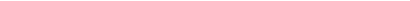 1 этап (постановка проблемы)Создание проблемы перед детьми ««Всем ли знать положено правила дорожные?»2 этап (обсуждение проблемы, принятие задач)Составление перспективного плана работы;Изучение методической литературы:Н.В. Елжова «ПДД в детском саду»;Э.Я.Степанкова «Дошкольникам - о правилах дорожного движения»;Н.Н.Авдеева, О.Л. Князева, Р.Б. Стеркина. «Безопасность: Учебное пособие по основам безопасности жизнедеятельности детей старшего дошкольного возраста»;Вдовиченко Л.А. «Ребенок на улице»;К.Ю.Белая «Как обеспечить безопасность дошкольников»;Авдеева Н.Н., Стеркина Р. Б., Князева О.Л., «Безопасность»;В.А.Добряков «Три сигнала светофора»;В.Э.Рубляк «Правила дорожного движения»;Е.С.Смушкевич, А.Я.Якупов «Мы по улице идем»;Проведение предварительной работы:Подбор материала по Правилам дорожного движения (новинки методической и детской литературы, современная познавательно - развивающая информация о ПДД для дошкольников и родителей)Подбор раскрасок по ПДД для дошкольников, необходимого материала, пособий, оборудования,Разработка конспектов мероприятий, презентаций;Создание развивающей среды для изучения ПДД – центр ПДД;Рассматривание рисунков, фотографий о дорожных ситуациях;Просмотр видеоматериалов;Изготовление дидактических игр по ПДД: «Разрезные картинки», «Смоделируй знак», «Виды транспорта», «Четвертый лишний»;Проведение с детьми бесед по теме ПДД;Проведение с родителями консультаций;3 этап (работа над проектом)Организовать работу по решению задач проекта через :Беседу: «Путешествие по правилам дорожного движения», «Безопасность на дорогах», «Правила дорожные будем твердо знать», «Путешествие в страну дорожных знаков»Рассматривание тематических плакатов, фотографий и иллюстраций, разбор по ним дорожно-транспортных ситуаций.Проведение НОД: «Мой друг - Светофорик» (аппликация),Проведение НОД: «Я – пешеход!» (рисование)Составление рассказов по сюжетным картинкам;Инструктажи о безопасных маршрутах движения в садик и обратно, по правилам пользования общественным транспортом и правилам безопасного поведения на дорогах и улицах;Знакомство с произведениями художественной литературы, отгадывание загадок.Конкурс рисунков «Правила все знаем – строго выполняем!»Создание коллективной аппликации «НАШ друг - Светофорик».Проведение дидактических, сюжетно-ролевых, подвижных игр.Пальчиковая гимнастика.Конструирование: строительство из кубиков и игрушек перекрестка и улицы.Чтение художественной литературы: Е.Житков «Светофор», С.Михалков «Моя улица», «Дядя Степа» Н. Калинин «Как ребята переходили улицу» В.Сиротов «Твой товарищ светофор», И.Серяков «Законы улиц и дорог», А.Иванов «Как неразлучные друзья дорогу переходили», Азбука дорожной безопасности Анатолия Линёва «Если Емеля едет на печке…»;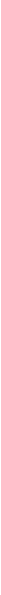 Целевые прогулки: «Знакомство с улицей и дорогой», «Наблюдение за светофором», «Пешеходный переход», «К остановке пассажирского транспорта», «Правила поведения на дороге»;Дидактические игры: «Угадай, какой знак?», «Светофор», «Водители», «Кто отличник-пешеход?», «Путешествие на машинах», «Найди нужный знак», «По дороге», «Учим дорожные знаки», «Законы улиц и дорог», «Дорожная азбука», «Светофор и регулировщик», «Говорящие дорожные знаки», «Разрезные знаки», «Подбери знак», «Я грамотный пешеход», «Дорожное лото», «Найди нужный знак»;Подвижные игры: «К своим знакам», «Зебра»,  «Сигналы светофора», «Трамваи», «Добеги до знака», «Ловкий пешеход», «Светофор», «Цветные автомобили», «Стоп – Идите»;Сюжетно - ролевые игры»: «Пешеходы», «Пассажиры», «Службы спасения», «На дорогах города», «Правила движения»;Составление творческих рассказов: «Что случилось бы, если бы не было правил дорожного движения?», «Если бы все знаки перепутались?», «Истории в транспорте»;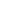 Работа с родителями:- консультация: «Как научить ребенка соблюдать правила дорожного движения»        - оформление папки-передвижки: «Правила все знаем – строго выполняем!»- информация в родительский уголок: «Памятка по правилам дорожного движения», «Это надо знать»,4. Заключительный этап:Выставка детских работ  вместе с родителями «СВЕТОФОРИК!»;Развлечение для детей: «Знаки дорожные помни всегда, чтобы с тобой не случилась беда»;Результат проекта:Использование данного проекта способствует более глубокому усвоению детьми правил дорожного движения, закреплению знаний и умений, формированию осознанного отношения к их соблюдению, развитие чувство контроля, самоконтроля, ответственности и предпосылок готовности отвечать за свои поступки.Дети ориентированы в том, что машины движутся по проезжей части улицы, а пешеходы по тротуару. Знают о назначении светофора. Хорошо ориентируются в пространстве справа, слева, вперёд, назад, вверх, вниз. Имеют представление о видах транспорта, об особенностях их передвижения. Знают, какие правила безопасного поведения необходимо соблюдать на дороге.Дети знают, в каком городе живут и какой у них адрес, безопасный путь от детского сада домой. Ориентированы в том, что на дорогах расположено много дорожных знаков. Знают, называют и объясняют назначение этих знаков.Литература.Н.Н.Авдеева, О.Л. Князева, Р.Б. Стеркина. «Безопасность: Учебное пособие по основам безопасности жизнедеятельности детей старшего дошкольного возраста»– М.: ООО «Издательство АСТ-ЛТД», 1998. – 160 с. Белая К.Ю. Я и моя безопасность. Тематический словарь в картинках: Мир человека. – М.: Школьная Пресса, 2010. – 48.Н.Н. Авдеева, О.Л. Князева, Р.Б. Стеркина, М.Д. Маханева «Безопасность на улицах и дорогах: Методическое пособие дл работы с детьми старшего дошкольного возраста». – М.: ООО «Издательство АСТ-ЛТД», 1997.Белая К.Ю., Зимонина В.Н., Кондрыкинская Л.А. Как обеспечить безопасность дошкольников. Конспекты по основам безопасности детей дошкольного возраста. Книга для воспитателей детского сада. – М.: Просвещение, 2004.Вдовиченко Л.А. «Ребенок на улице», «Детство-пресс», 2008Н.В. Елжова «ПДД в детском саду» Ростов- на -Дону «Феникс» 2014 г.Данилова Т.И. Программа “Светофор” Обучение детей дошкольного возраста ПДД. – СПб., издательство “ДЕТСТВО-ПРЕСС”, 2009.Муниципальное казенное дошкольное образовательное учреждение «Новопетропавловский детский сад «Ромашка»Сценарий развлечения для детей старшей группы по ПДД«Наш друг –светофор!»Подготовили и провели: Музыкальный руководитель: Яцко С. И.Воспитатель старшей группы:Колчина И. С.Сентябрь 2017г.Сценарий развлечения для детей старшей группы по ПДД«Наш друг –светофор!»Цель: Создание атмосферы веселья, доброжелательности, потребности коллективного общения, дружеского состязания и удовольствия. 
Задачи: 
- Закрепить у детей знания о сигналах светофора. 
- Закрепить знания о видах транспорта.
- Закрепить знание детей о дорожных знаках. 
- Способствовать психологическому сближению детей, развитию положительных эмоций.Предварительная работа: 
- Рассказы воспитателей о транспорте, о светофоре, о дорожных знаках. 
- Рассматривание иллюстраций. 
- Чтение стихов о транспорте, загадывание загадок. 
- Оформление уголка по ПДД. 
- Творческие работы по изобразительной деятельности. Место проведения: музыкальный зал.
Оборудование и инвентарь:  6 конвертов с заданиями, 2 магнитные доски, два макета светофора с разрезными «глазами», 2 руля, 12 кубиков, 3 обруча малые мячи трех цветов «красные, желтые, зеленые», дорожные знаки.
Действующие лица: ВедущийСветофор СветофоровичХод мероприятия:Под музыку дети входят в зал и садятся на лавочки.Ведущий: Здравствуйте, ребята! Сегодня мы с вами вспомним всё о правилах дорожного движения, культуре поведения на дорогах. Заодно и посмотрим какие вы ловкие, сильные и умелые.Ребята, отгадайте загадку.Он главный на дорогеОн важный, как директорИ смотрит взглядом строгимНа всех. автоинспектор!Под музыку входит инспектор Светофор Светофорович.Инспектор: Здравствуйте, ребята! Я пришел к вам не просто так, я решил проверить знаете ли вы правила дорожного движения. А для этого подготовил для вас конверты с разными заданиями. Вы готовы выполнить их? Дети: Да.Инспектор: Открываю первый конверт.На столбе висят три глаза,
Мы его узнали сразу.
Каждый глаз, когда горит,
Нам команды говорит:
Кто куда поехать может,
Кто идет, а кто стоит. (Светофор)1 задание - «Почини светофор!»Инспектор: Ребята, случилась беда! На перекрестке сломались светофоры. Ведущий: А вы знаете, к чему это может привести?Дети: ответы детей.Инспектор: Первое задание – срочно вызываю две ремонтные бригады для починки светофоров.Дети делятся на две команды. На магнитной доске - два макета светофора без «глаз». Дети должны собрать и в правильном порядке укрепить «глаза» светофору.Инспектор: Молодцы, ребята, справились с заданием. Следующий конверт открываю.По извилистой дорожкеПрокатись-ка веселейЕхать нужно аккуратноКегли ты мои не сбей.2 задание - Эстафета «Извилистая дорога!»Дети делятся на команды. У первого участника команды в руках руль. По сигналу первые участники команд бегут к ориентиру, оббегая кегли змейкой. Обратно возвращаются по прямой и передают руль следующему участнику команды.Инспектор: Следующий конверт открываю. Отгадайте-ка ребятки, все мои дорожные загадки.3 задание - «Загадки от Светофора Светофоровича!».1. Пьёт бензин, как молоко,Может бегать далеко.Возит грузы и людей,Ты знаком, конечно, с ней.Обувь носит из резины,Называется. (Машина)2. Сам не едет, не идёт,Не поддержишь – упадет,А педали пустишь в ход –Он помчит тебя вперёд. (Велосипед)3. Железная птица по небу мчится.(Самолет)4. Ем я уголь, пью я воду, 
Как напьюсь – прибавлю ходу. 
Везу обоз на сто колес. 
И называюсь… (Паровоз)5. «Пожар! Помогите! Горит» –И к дому машина спешит.Она длинный шланг развернетИ пламя водою зальет.За то, что пожар потушили,Спасибо…. (Пожарной машине).6. Когда тебе нужно в больницу,На помощь машина примчится.Лекарства в ней врач привезет,От всяких болезней спасет. (Скорая помощь).Инспектор: Какие молодцы, все загадки отгадали. Открываем следующий конверт.А сейчас я проверю, как вы запомнили расположение цветов на светофоре. Эстафета называется Веселый светофор.4 задание - Эстафета «Весёлый светофор!»Дети делятся на команды. Впереди лежат три обруча, обозначающие светофор. Рядом с каждой командой находится корзина с шариками трех цветов: красные, желтые и зеленые. По сигналу первый участник берет два шарика из корзины и бежит к обручам. Он должен расположить шарики в обручи так же как они располагаются на светофоре: вверху- красные, в середине-желтые, внизу- зеленые. Инспектор: Молодцы, открываю следующий конверт. Слушайте внимательно, если вы согласны с тем, что я говорю, говорите: «Разрешается», а если не согласны: «Запрещается!»5 задание - Речевая игра «Разрешается –запрещается!»И проспекты, и бульвары – всюду улицы полны. Проходи по тротуару, только с правой стороны.Тут шалить, мешать народу… (запрещается),Быть примерным пешеходом (разрешается).Если едешь ты в автобусе и вокруг тебя народ, Не толкаясь, не зевая, проходи скорей вперед. Ехать без билета? (запрещается),Уступить старушке место (разрешается).Всех расталкивать, кричать (запрещается),А тихонечко стоять (разрешается).Если ты гуляешь просто – все равно вперед гляди, Через шумный перекресток осторожно проходи. Переход при красном свете (запрещается),При зеленом даже детям… (разрешается).Играть возле проезжей части (запрещается),Уважать правила дорожного движения (разрешается).Инспектор: Молодцы ребята, и с этим заданием справились, открываю следующий конверт.На пути ребят – дорога,
Транспорт ездит быстро, много.
Светофора рядом нет,
Знак дорожный даст совет.
Надо, чуть вперед пройти,
Там, где «Зебра» на пути.
«Пешеходный переход» –
Можно двигаться вперед.Ребята, а вы знаете, какие-нибудь дорожные знаки?Ведущий: Конечно, Светофор Светофорович, сейчас дети тебе про дорожные знаки стихи расскажут.Выходят дети с дорожными знаками в руках и читают стихи.- Знак «Наземный переход».Здесь наземный переход,Ходит целый день народ.Ты, водитель, не грусти,Пешехода пропусти!- Знак «Въезд машинам запрещен»Стой, водитель!Видишь знак?Он висит не просто так.«Въезд машинам запрещен!»Говорит серьезно он!- Знак «Осторожно дети!»Посреди дороги дети,Мы всегда за них в ответе.Чтоб не плакал их родитель,Будь внимательней, водитель!- Знак «Пешеходный переход»Если вышел на прогулку,И, пройдя по переулку,Знак увидел ты такой-Пешеход! Знак это твой!Инспектор: А, теперь, детвора, начинается игра!6 задание – подвижная игра «Дорожные знаки»Дети с дорожными знаками в руках встают по всему залу. Остальные во круг них образуют круги по 4-5 человек. Под музыку дети бегают в рассыпную, по окончании музыки должны собраться около своего знака, кто быстрее.Инспектор: Ребята, вы большие молодцы, выполнили все мои задания, а мне пора в другой детский сад, проверять так же хорошо другие дети знают правила дорожного движения. До свидания друзья! А от меня примите вот этот скромный подарок. Дарит детям настольную игру «Транспорт»На пути ребят – дорога,
Транспорт ездит быстро, много.
Светофора рядом нет,
Знак дорожный даст совет.
Надо, чуть вперед пройти,
Там, где «Зебра» на пути.
«Пешеходный переход» –
Можно двигаться вперед.Ребята, а вы знаете, какие-нибудь дорожные знаки?А, теперь, детвора, начинается игра!6 задание – подвижная игра «Дорожные знаки»Дети с дорожными знаками в руках встают по всему залу. Остальные во круг них образуют круги по 4-5 человек. Под музыку дети бегают в рассыпную, по окончании музыки должны собраться около своего знака, кто быстрее.А сейчас я проверю, как вы запомнили расположение цветов на светофоре. Эстафета называется Веселый светофор.4 задание - Эстафета «Весёлый светофор!»Дети делятся на команды. Впереди лежат три обруча, обозначающие светофор. Рядом с каждой командой находится корзина с шариками трех цветов: красные, желтые и зеленые. По сигналу первый участник берет два шарика из корзины и бежит к обручам. Он должен расположить шарики в обручи так же как они располагаются на светофоре: вверху- красные, в середине-желтые, внизу- зеленые. По извилистой дорожкеПрокатись-ка веселейЕхать нужно аккуратноКегли ты мои не сбей.2 задание - Эстафета «Извилистая дорога!»Дети делятся на команды. У первого участника команды в руках руль. По сигналу первые участники команд бегут к ориентиру, оббегая кегли змейкой. Обратно возвращаются по прямой и передают руль следующему участнику команды.На столбе висят три глаза,
Мы его узнали сразу.
Каждый глаз, когда горит,
Нам команды говорит:
Кто куда поехать может,
Кто идет, а кто стоит. (Светофор)1 задание - «Почини светофор!»Первое задание – срочно вызываю две ремонтные бригады для починки светофоров.Дети делятся на две команды. На магнитной доске - два макета светофора без «глаз». Дети должны собрать и в правильном порядке укрепить «глаза» светофору.Слушайте внимательно, если вы согласны с тем, что я говорю, говорите: «Разрешается», а если не согласны: «Запрещается!»5 задание - Речевая игра «Разрешается –запрещается!»И проспекты, и бульвары – всюду улицы полны. Проходи по тротуару, только с правой стороны.Тут шалить, мешать народу… (запрещается),Быть примерным пешеходом (разрешается).Если едешь ты в автобусе и вокруг тебя народ, Не толкаясь, не зевая, проходи скорей вперед. Ехать без билета? (запрещается),Уступить старушке место (разрешается).Всех расталкивать, кричать (запрещается),А тихонечко стоять (разрешается).Если ты гуляешь просто – все равно вперед гляди, Через шумный перекресток осторожно проходи. Переход при красном свете (запрещается),При зеленом даже детям… (разрешается).Играть возле проезжей части (запрещается),Уважать правила дорожного движения (разрешается).Отгадайте-ка ребятки, все мои дорожные загадки.3 задание - «Загадки от Светофора Светофоровича!».1. Пьёт бензин, как молоко,Может бегать далеко.Возит грузы и людей,Ты знаком, конечно, с ней.Обувь носит из резины,Называется. (Машина)2. Сам не едет, не идёт,Не поддержишь – упадет,А педали пустишь в ход –Он помчит тебя вперёд. (Велосипед)3. Железная птица по небу мчится.(Самолет)4. Ем я уголь, пью я воду, 
Как напьюсь – прибавлю ходу. 
Везу обоз на сто колес. 
И называюсь… (Паровоз)5. «Пожар! Помогите! Горит» –И к дому машина спешит.Она длинный шланг развернетИ пламя водою зальет.За то, что пожар потушили,Спасибо…. (Пожарной машине).6. Когда тебе нужно в больницу,На помощь машина примчится.Лекарства в ней врач привезет,От всяких болезней спасет. (Скорая помощь).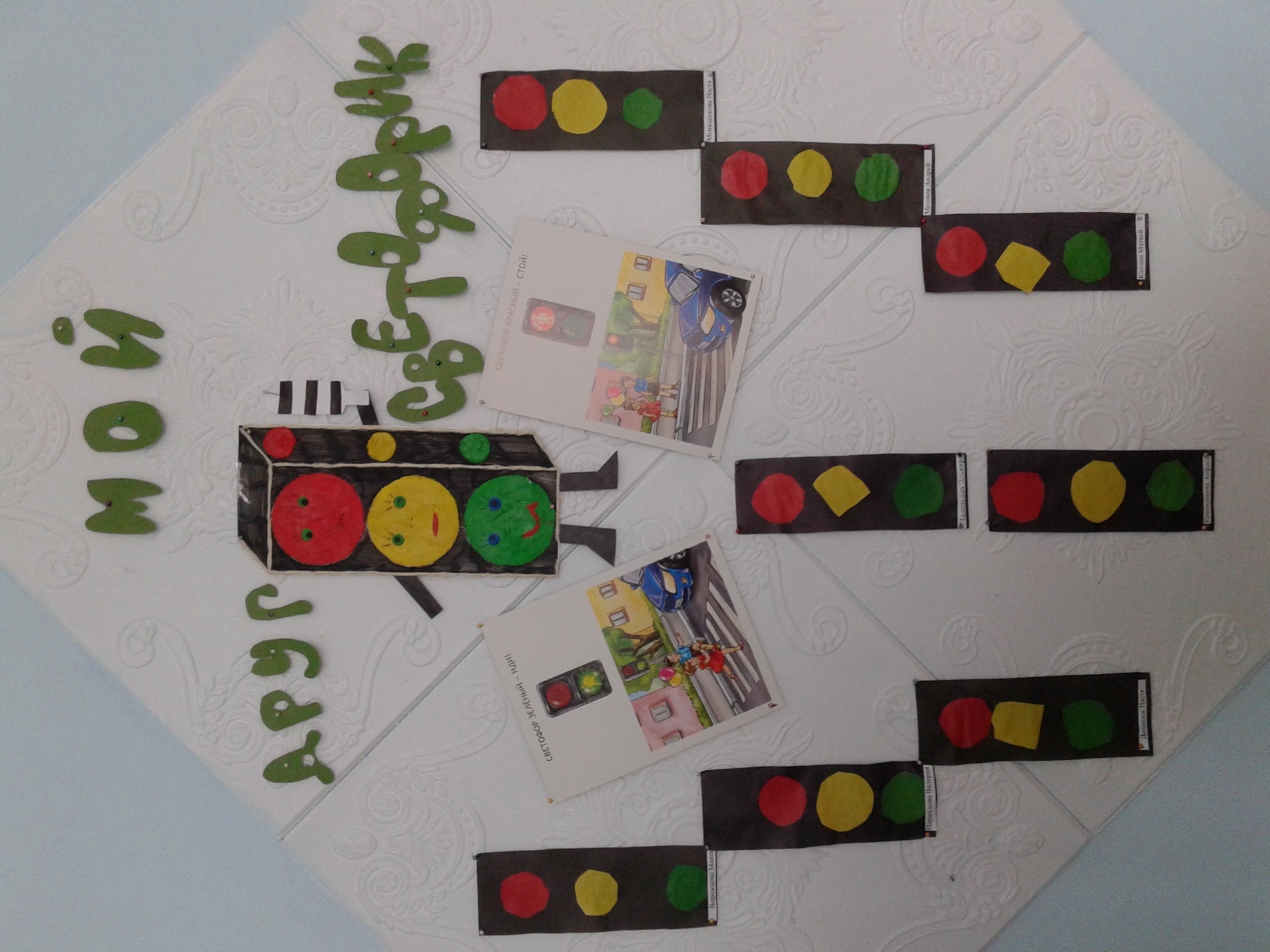 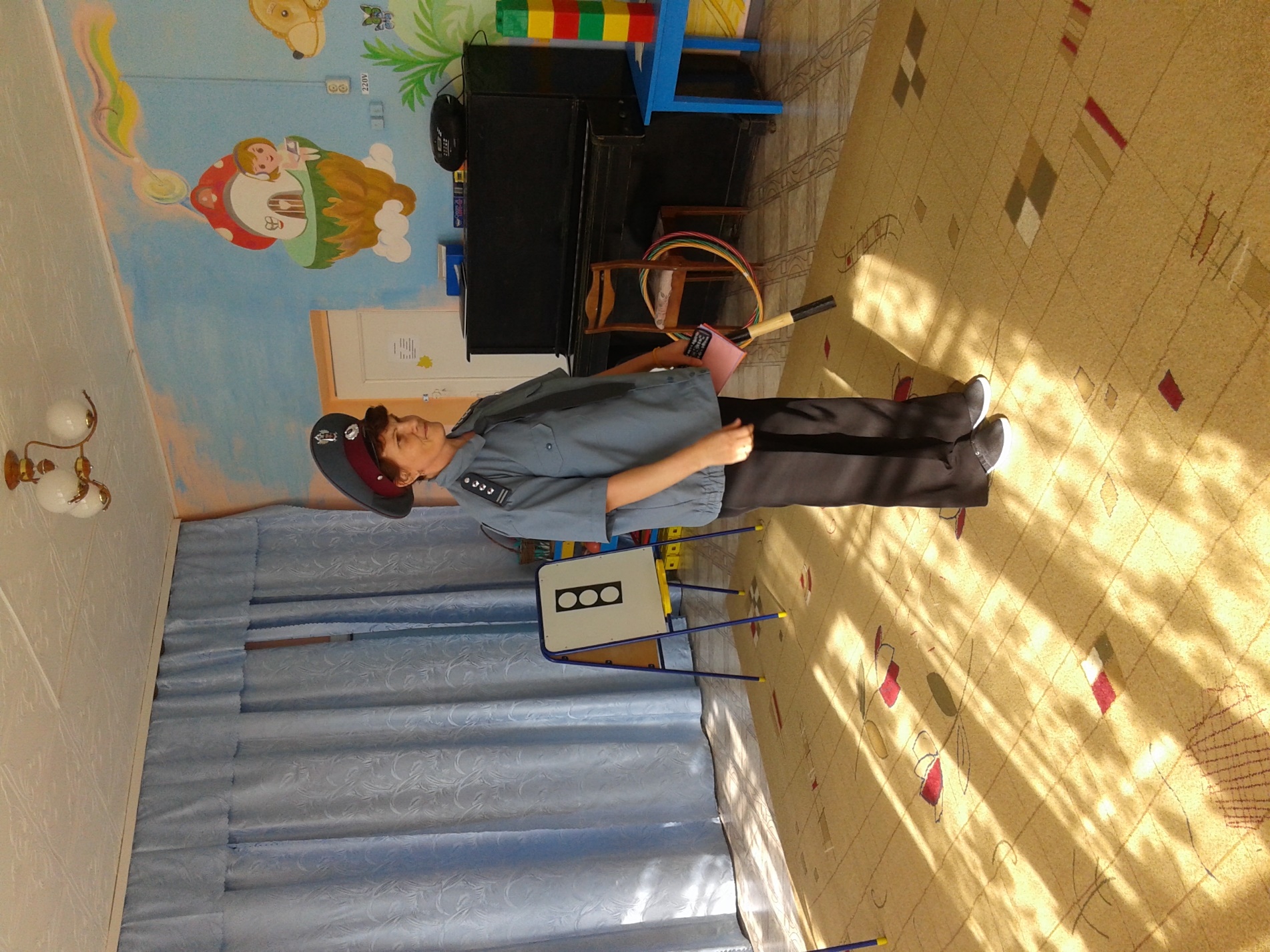 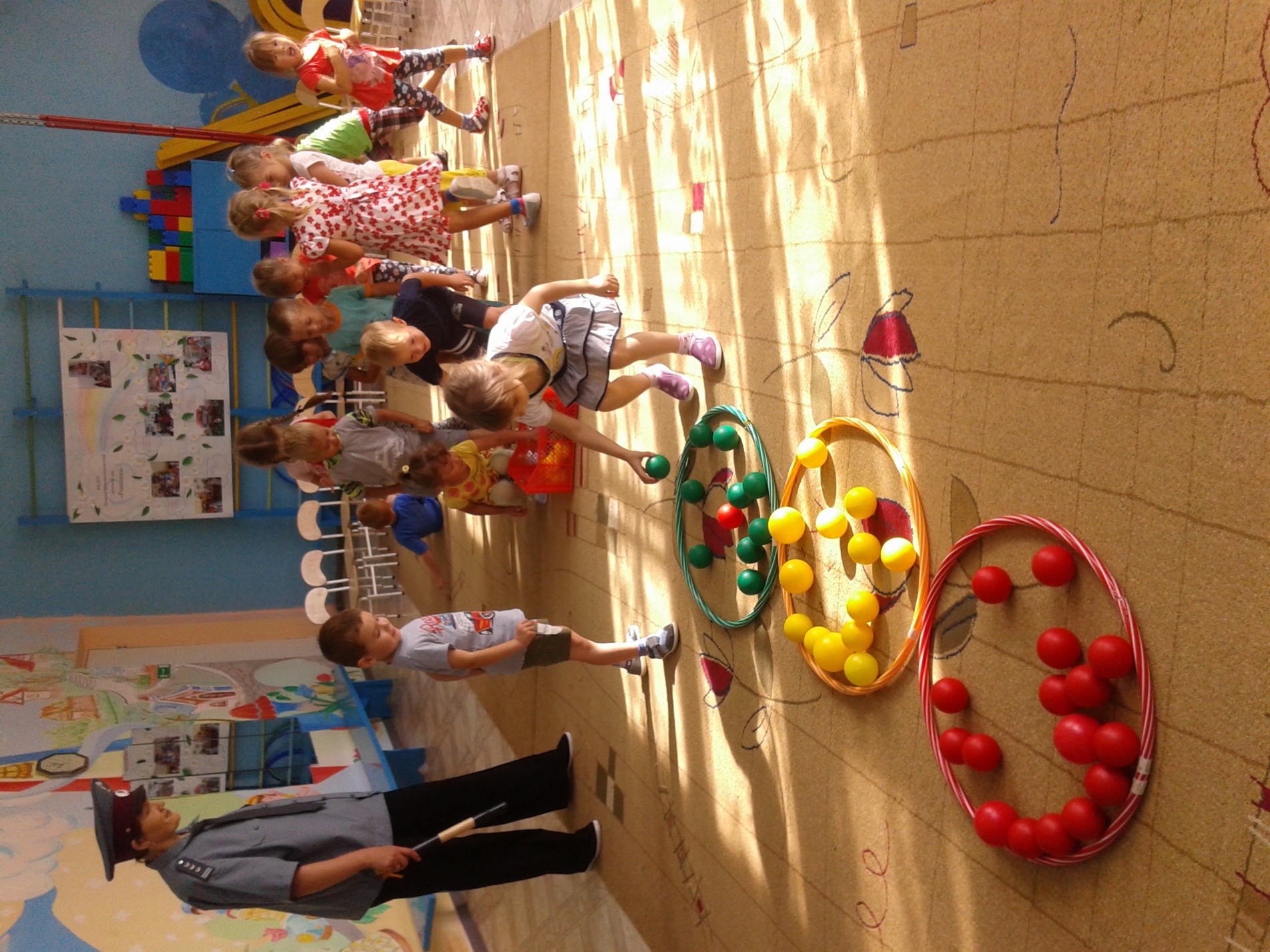 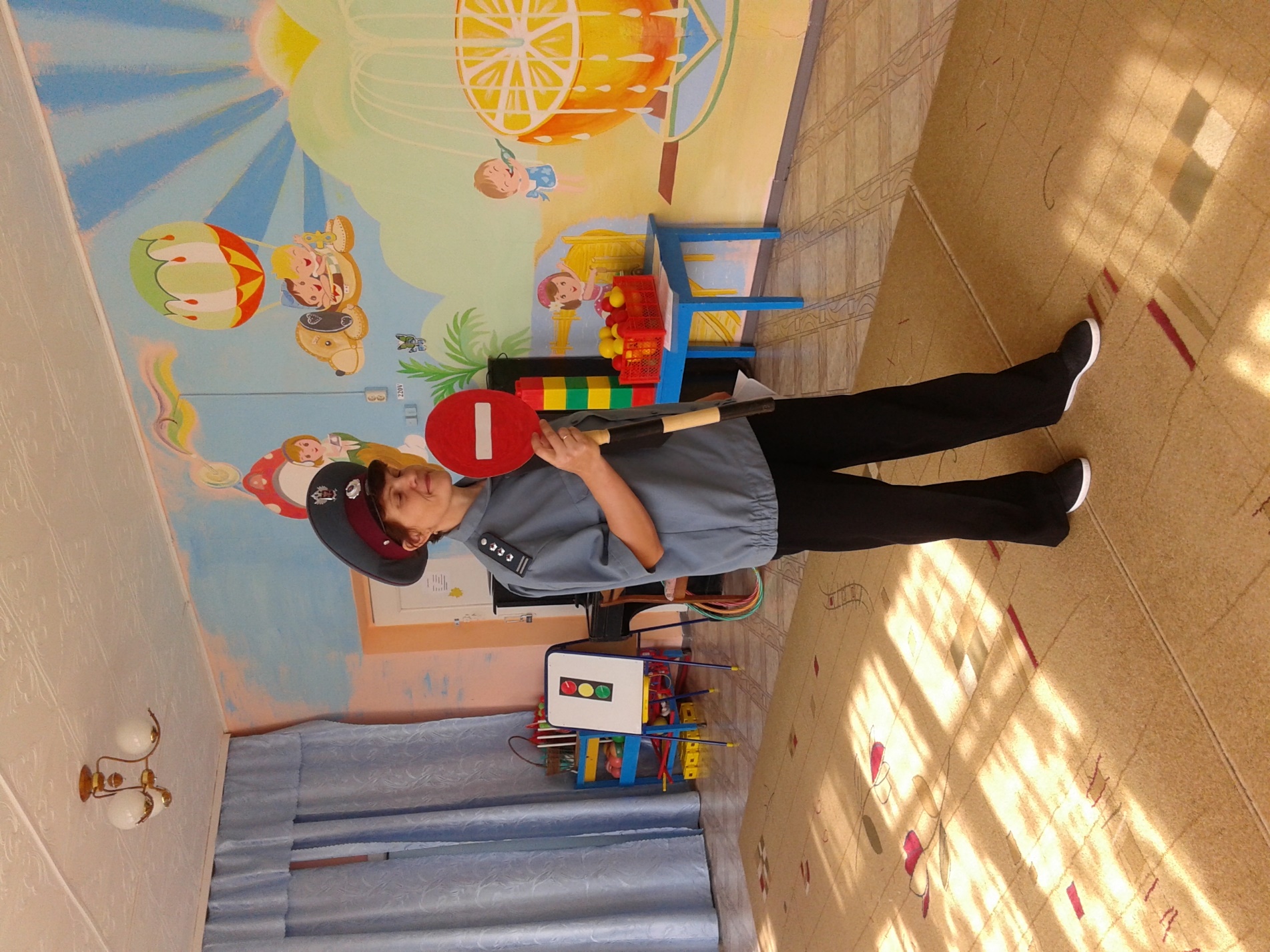 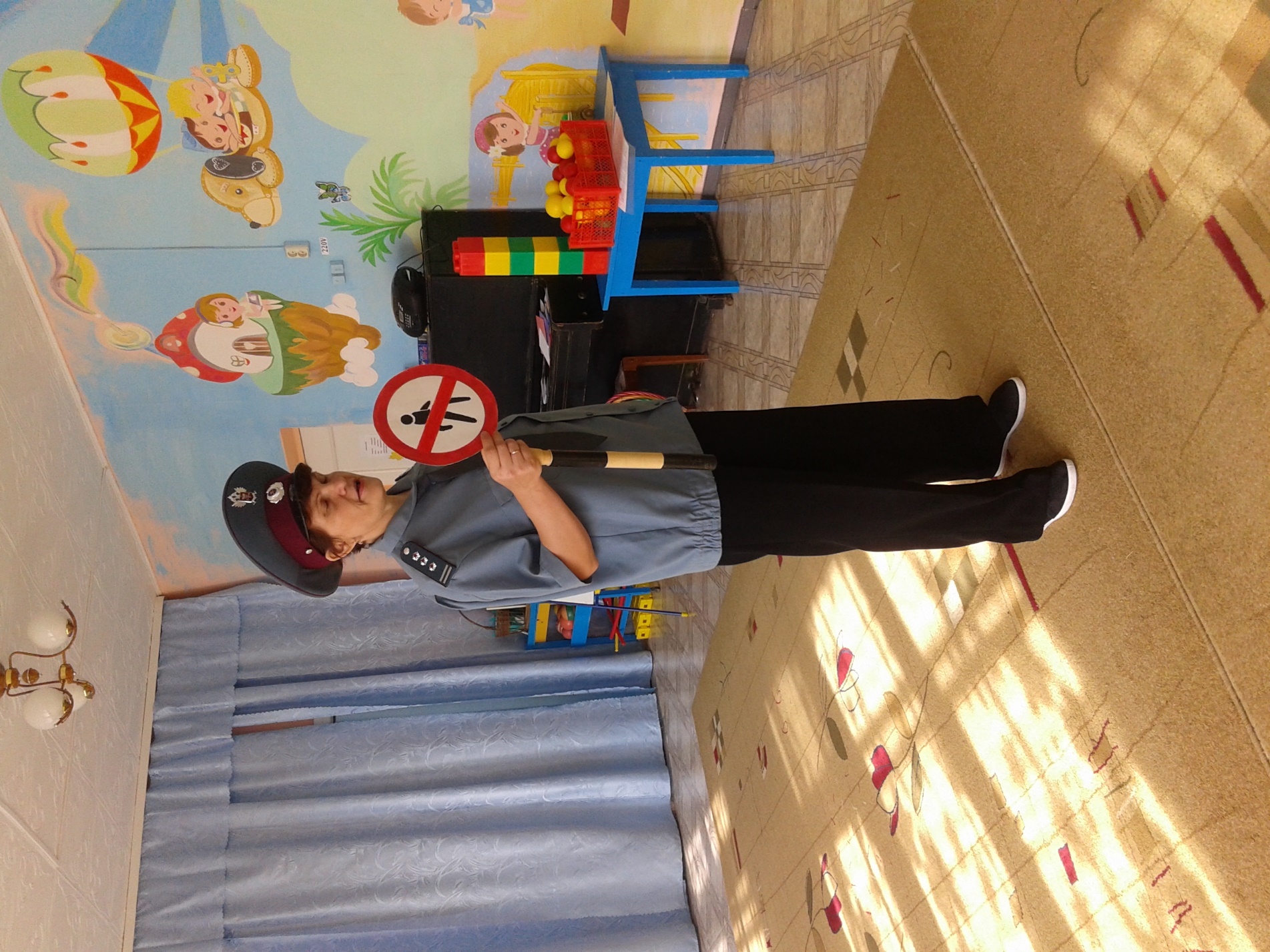 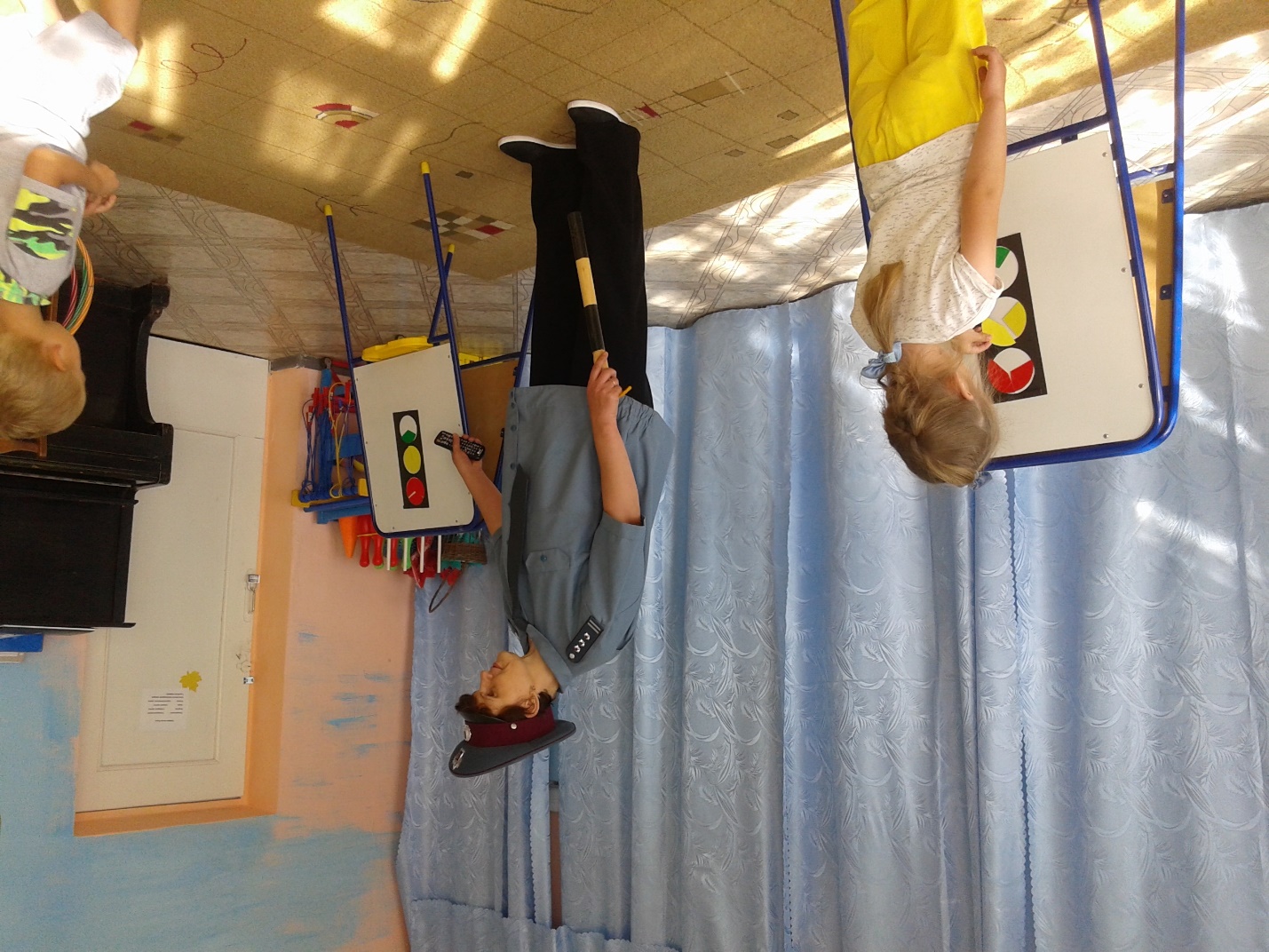 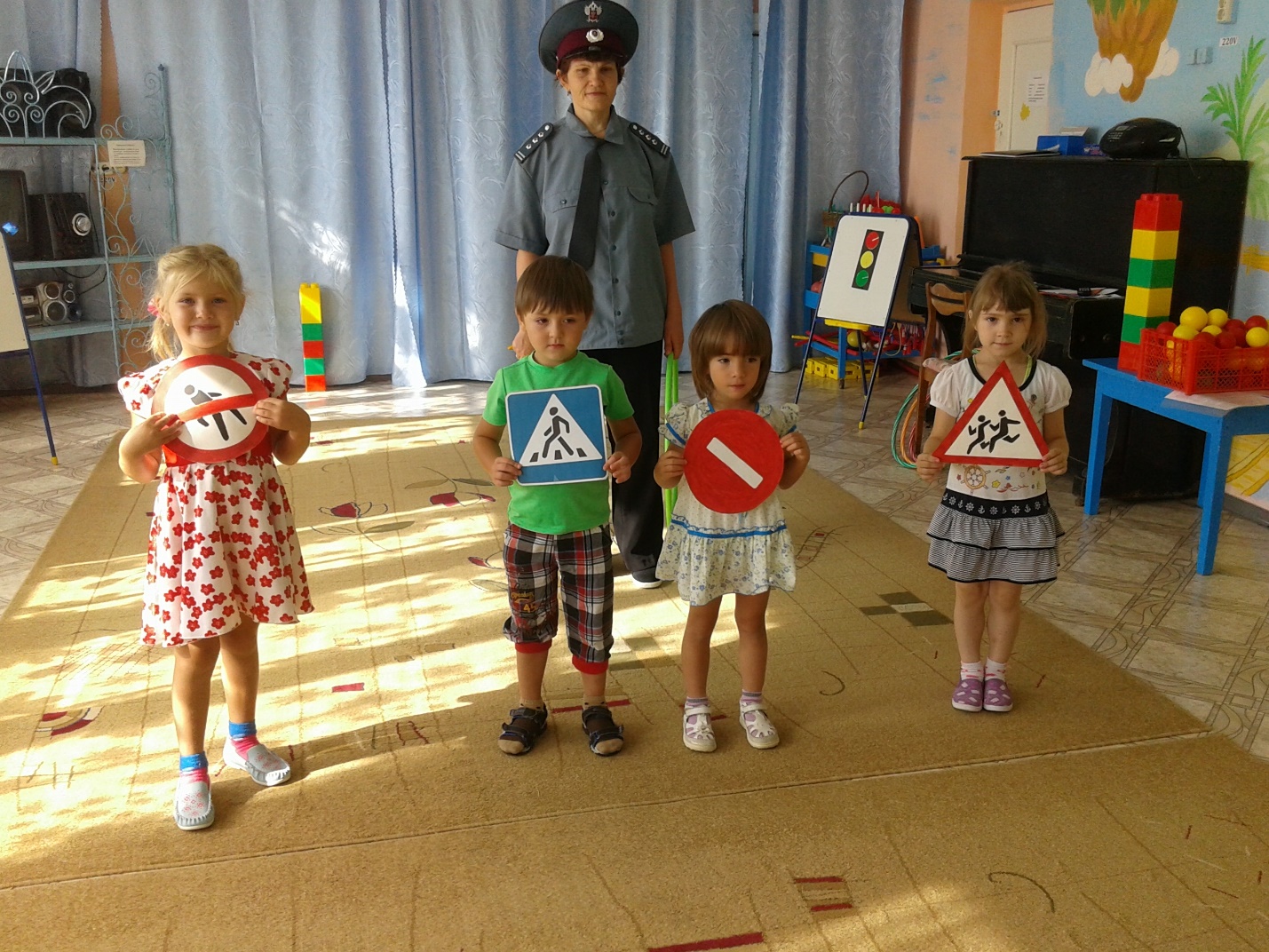 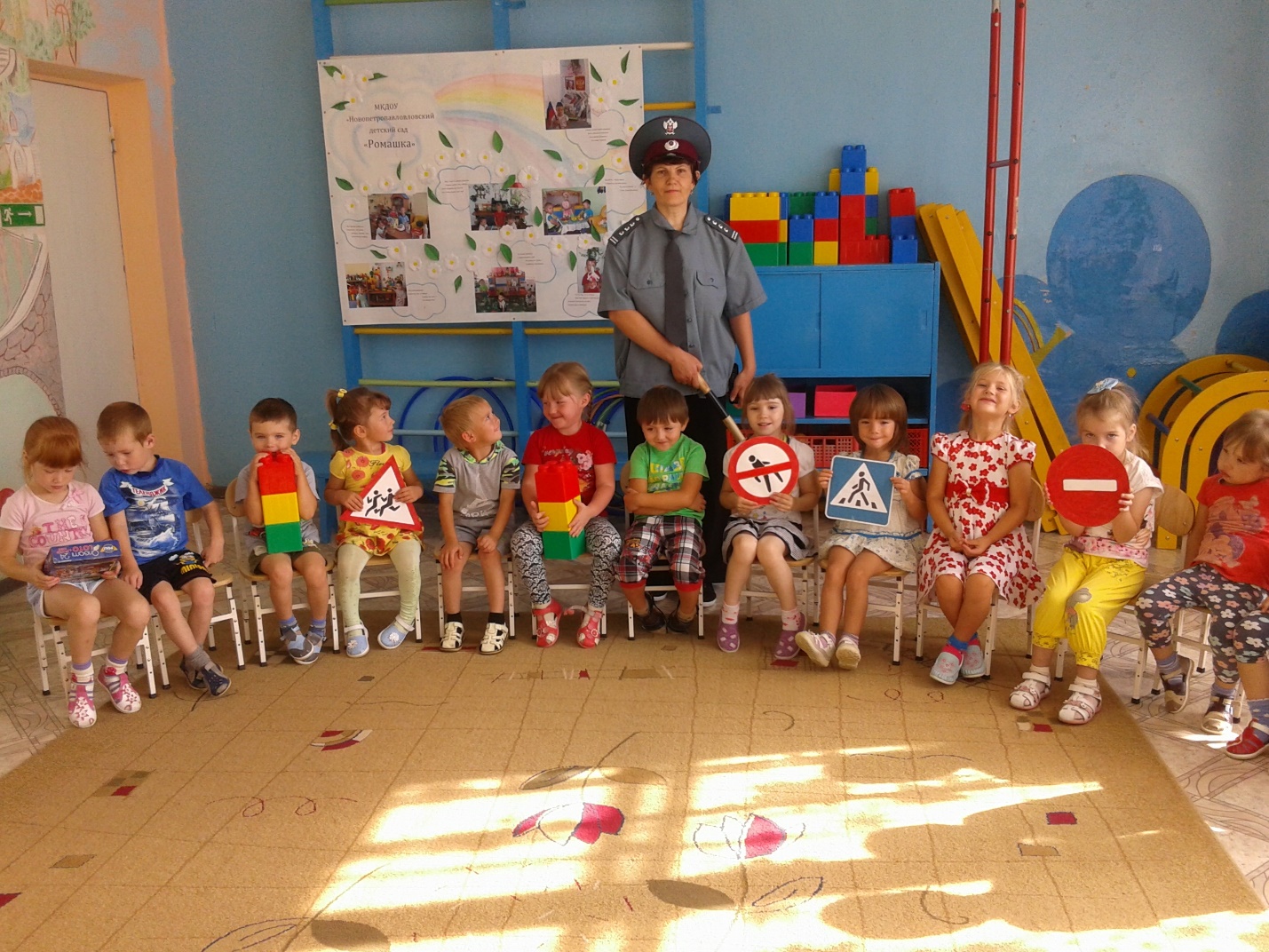 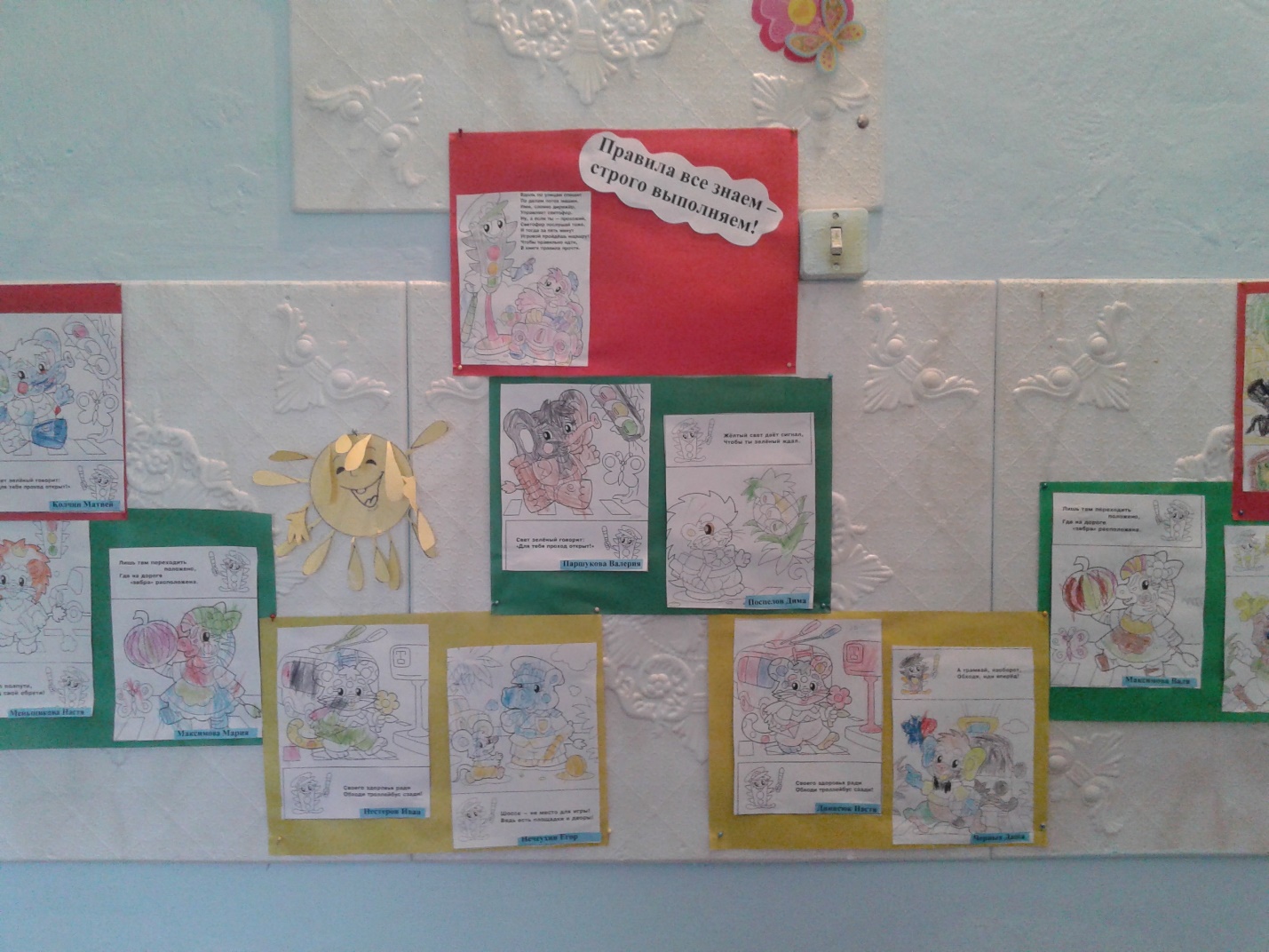 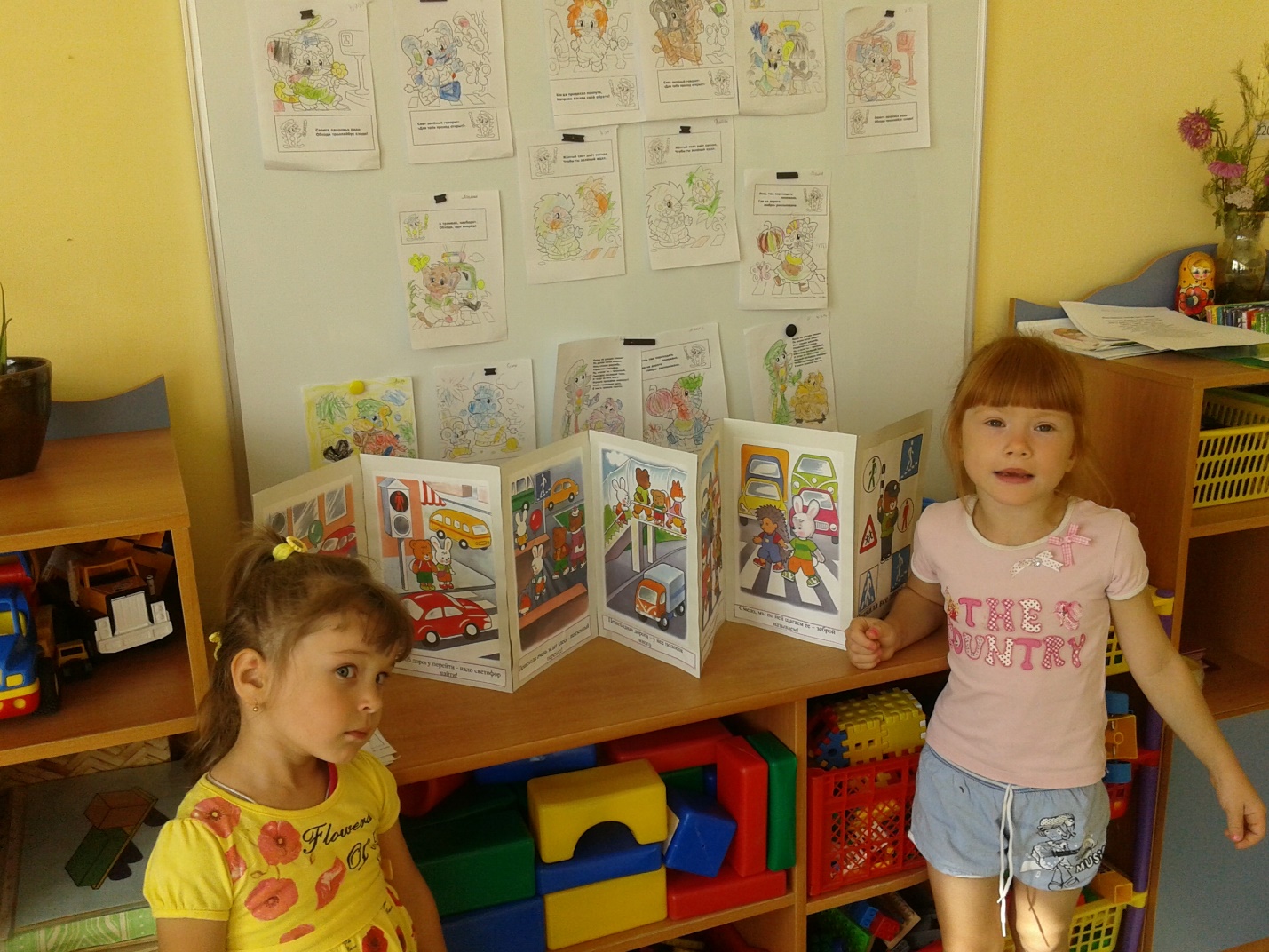 